Northern Dutchess Rod and Gun ClubWith:  Russell Farms Pancake Brunch andMaple Syrup Demo.Club Open HouseFor Info Call: 845-876-3711Saturday April 6, 2024 9:00 am till 1:00 pm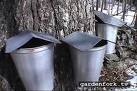 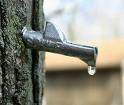 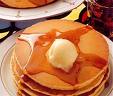 Adults and older children $ 10,Children 10-5 $5, under 5 and scouts in uniform freeMaple tapping and Syrup demos on the half-hour, Russell farms products available for purchaseClub Address: 140 Enterprise Rd., Rhinebeck, NYFrom the junction of Rt. 9 and 308 in Rhinebeck, take 308 East to Salisbury Tpk (County 52). Make a right on Salisbury Tpk, then a right on Enterprise Road to Northern Dutchess Rod & Gun Club on the right side of the road. From the Bull's Head Road exit from the Taconic State Parkway head West to Eighmyville Road, make a right, then bear left onto Enterprise Road. The club is on the left.